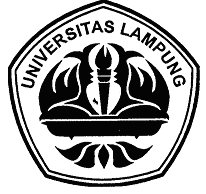 KEMENTERIAN PENDIDIKAN DAN KEBUDAYAANUNIVERSITAS LAMPUNGFAKULTAS KEGURUAN DAN ILMU PENDIDIKAN Jalan Soemantri Brojonegoro No. 1 Gedungmeneng Bandarlampung 35145Telepon (0721) 704 624 Faximile (0721) 704 624Nomor	:           /UN26/3/DT/2015					                ....    .......   2015Lampiran	:   -Perihal	:   Pengisian KRS Yth.  	Wakil Rektor Bidang Akademik         	Universitas Lampung         	di         	Bandar LampungSehubungan mahasiswa tersebut di bawah ini pada saat jadwal pengisian KRS tidak mengisi KRS Siakad On Line dikarenakan kurang informasi jadwal pengisian KRS, kami usulkan  mata kuliah yang diambil dapat dimasukkan pada Siakad On Line.nama			: ........................NPM			: .........................jurusan			: Pendidikan IPSprogram studi		: Magister Pendidikan IPSsemester		: .... (.......)Atas kerjasama yang baik, kami ucapkan terima kasih.                                                                a.n. Dekan                                                                       Wakil Dekan Bidang Akademik 	dan Kerja Sama,      				                       Dr. Abdurrahman, M.Si.                                                                       NIP 19681210 199303 1 002NOKode Mata KuliahMata KuliahJumlah Sks